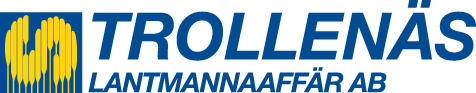 ODLINGSKONTRAKT SKÖRD 2022Namn:_____________________________________	Kundnr:___________Mobiltel:_____________________      E-postadress:_______________________________Efter att du fyllt i denna överenskommelse och returnerat till Trollenäs Lantmannaaffär, kommer en kontraktsbekräftelse på varje gröda att skickas ut till dig via mail. Viktigt att Ni kontrollerar så kontraktbekräftelsen är rätt mot Er kommande leverans. Regleringar och villkor gäller enligt Svenska Foders ”Värdefull information om spannmål”. Komplettera med sorter som inte är medtagna i listan. Är du intresserad av fastpris på någon sort, hör då av dig till kontoret för uppgift om pris och leveransvillkor. Vid varje leverans skall Ni lämna Leveransintyg som finns att hämta på Trollenäs & Svenska Foders hemsida.Datum:_____________________	     Säljare:______________________________________________       ODLINGSKONTRAKT SKÖRD 2022KRAVNamn:_____________________________________	Kundnr:___________Mobiltel:_____________________      E-postadress:_______________________________Grödor som inte är med i listan är eftersäsongsleverans, kontakta oss för information.Efter att du fyllt i denna överenskommelse och returnerat till Trollenäs Lantmannaaffär, kommer en kontraktsbekräftelse på varje gröda att skickas ut till dig via mail. Viktigt att Ni kontrollerar så kontraktbekräftelsen är rätt mot Er kommande leverans. Regleringar och villkor gäller enligt Svenska Foders ”Värdefull information om spannmål”.Är du intresserad av fastpris på någon sort, hör då av dig till kontoret för uppgift om pris och leveransvillkor. Vid varje leverans skall Ni lämna Leveransintyg som finns att hämta på Trollenäs & Svenska Foders hemsida, tag även med ditt KRAV certifikat vid varje leverans.Datum: 	           	     Säljare:______________________________________________    GrödaSortGrödan Strå-förkortadellerSlamg.Leverans vid skördLeverans vid skördLeverans vid skördGårds-hämtningLeveransortGrödaSortGrödan Strå-förkortadellerSlamg.HaKg/HaVolym (KG)RapsfröHöstvete EtanaEtanaHöstvete ReformReformHöstvete PraktikPraktikHöstvete IndustriVete Foder  Rågvete FoderHöstråg IndustriMaltkorn ProspectProspectMaltkorn PlanetPlanetMaltkorn LaureateLaureateKorn Foder Havre  FoderHavre Industri GulDelfinHavre Industri VitVårvete IndustriVårvete QuarnaQuarnaGrödaSortLeverans vid skördLeverans vid skördLeverans vid skördGårds-hämtningLeveransortGrödaSortHaKg/HaVolym (KG)Krav Eko RapsfröTrollenäsKrav Eko FoderveteTrollenäsKrav Eko       Foder KornTrollenäsKrav Eko       Foder HavreTrollenäsKrav Eko    Industri HavreTrollenäsKrav Eko Åkerböna VitblommigTrollenäsKrav Eko ÅkerbönaBrokblommigTrollenäs